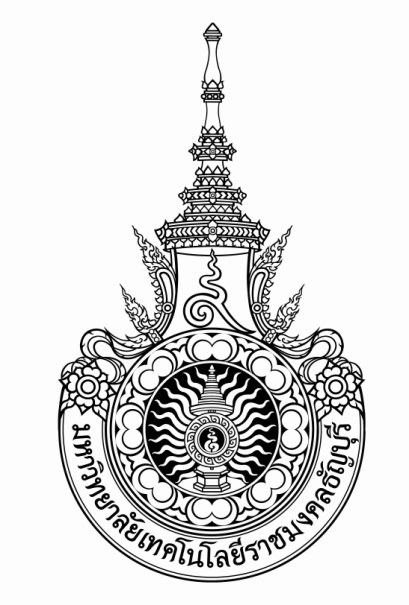 สมรรถนะวิชาชีพตามหลักสูตรหลักสูตรเทคโนโลยีบัณฑิตสาขาวิชาเทคโนโลยีการพิมพ์ดิจิทัลและบรรจุภัณฑ์คณะเทคโนโลยีสื่อสารมวลชนมหาวิทยาลัยเทคโนโลยีราชมงคลธัญบุรีคำนำ	สมรรถนะวิชาชีพตามหลักสูตรฉบับนี้ จัดทำขึ้นเพื่อกำหนดสมรรถนะวิชาชีพสำหรับหลักสูตร เทคโนโลยีบัณฑิต สาขาวิชาการพิมพ์ดิจิทัลและบรรจุภัณฑ์ โดยศึกษาจากรายละเอียดของหลักสูตร (มคอ.2) มาตรฐานอาชีพและคุณวุฒิวิชาชีพที่เกี่ยวข้อง ความต้องการและความคาดหวังของผู้ใช้งานบัณฑิต และจากประสบการณ์ของคณาจารย์ กอรปกับข้อเสนอแนะจากผู้ทรงคุณวุฒิทั้งภาคการศึกษาและภาคอุตสาหกรรม โดยสมรรถนะวิชาชีพตามหลักสูตรที่จัดทำขึ้นนี้ ประกอบไปด้วยหน่วยสมรรถนะ (Unit of Competence) สมรรถนะย่อย (Element of Competence) เกณฑ์การปฎิบัติงาน (Performance Criteria) ความรู้และทักษะที่ต้องการ และแนวทางการประเมินและทดสอบ (Assessment Guidance)	คณะผู้จัดทำมีความมุ่งหวังว่าสมรรถนะวิชาชีพตามหลักสูตรฉบับนี้ จะเป็นแนวทางการประเมินสมรรถนะวิชาชีพของนักศึกษาในหลักสูตรเทคโนโลยีบัณฑิต สาขาวิชาการพิมพ์ดิจิทัลและบรรจุภัณฑ์ และเป็นการยกระดับขีดความสามารถของนักศึกษาต่อไปคณะผู้จัดทำหลักสูตรเทคโนโลยีบัณฑิตสาขาวิชาการพิมพ์ดิจิทัลและบรรจุภัณฑ์กุมภาพันธ์ 2560สารบัญ	หน้าข้อมูลหลักสูตรโดยสังเขป	1สมรรถนะวิชาชีพตามหลักสูตร	2การประเมินและทดสอบสมรรถนะวิชาชีพ	4หน่วยสมรรถนะวิชาชีพ	9	หน่วยสมรรถนะวิชาชีพ C0821111	หน่วยสมรรถนะวิชาชีพ C0821111	หน่วยสมรรถนะวิชาชีพ C0821111	หน่วยสมรรถนะวิชาชีพ C0821111	หน่วยสมรรถนะวิชาชีพ C0821111	หน่วยสมรรถนะวิชาชีพ C0821111สรุปเครื่องมือประเมินสมรรถนะวิชาชีพเครื่องมือประเมินสมรรถนะวิชาชีพ	หน่วยสมรรถนะวิชาชีพ C0821111	หน่วยสมรรถนะวิชาชีพ C0821111	หน่วยสมรรถนะวิชาชีพ C0821111	หน่วยสมรรถนะวิชาชีพ C0821111	หน่วยสมรรถนะวิชาชีพ C0821111	หน่วยสมรรถนะวิชาชีพ C0821111ภาคผนวก	คณะกรรมการประเมินสมรรถนะวิชาชีพข้อมูลหลักสูตรโดยสังเขป	หลักสูตรเทคโนโลยีบัณฑิต สาขาวิชาเทคโนโลยีการพิมพ์ดิจิทัลและบรรจุภัณฑ์ ปีพุทธศักราช 2558 เป็นหลักสูตรที่ปรับปรุงขึ้นจากหลักสูตรปีพุทธศักราช 2553 เพื่อให้สอดคล้องตามมาตรฐานคุณวุฒิระดับอุดมศึกษาแห่งชาติ ที่สำนักงานคณะกรรมการอุดมศึกษาแห่งชาติกำหนด รวมทั้งสอดคล้องกับปรัชญาการศึกษาและเป้าหมายการผลิตบัณฑิตของมหาวิทยาลัยเทคโนโลยีราชมงคลธัญบุรีและคณะเทคโนโลยีสื่อสารมวลชน ในอันที่จะผลิตบัณฑิตนักเทคโนโลยีที่มีความชำนาญในด้านการปฎิบัติการ โดยมีปรัชญาและวัตถุประสงค์ของหลักสูตรตลอดจนอาชีพหลังสำเร็จการศึกษา ดังนี้	ปรัชญา	บัณฑิตเทคโนโลยีการพิมพ์ดิจิทัลและบรรจุภัณฑ์ มุ่งเน้นการประยุกต์ความรู้ด้านสื่อสารมวลชน เทคโนโลยีการผลิตสื่อทางด้านการพิมพ์ กับเทคโนโลยีสมัยใหม่และมีความเป็นสากล เพื่อการพัฒนาสังคมและเศรษฐกิจของประเทศไทย	วัตถุประสงค์ของหลักสูตรเพื่อเสริมสร้างคุณธรรม ความมีระเบียบวินัย ความซื่อสัตย์สุจริต ความขยันหมั่นเพียร ความสำนึกในจรรยาอาชีพ และความรับผิดชอบต่อหน้าที่และสังคมเพื่อผลิตนักเทคโนโลยีสื่อสารมวลชน ที่มีความรู้ ความสามารถในการใช้หลักวิชาทางด้านวิทยาศาสตร์และเทคโนโลยีสร้างสรรค์ และการจัดการกระบวนการผลิตสื่อสิ่งพิมพ์ประเภทต่างๆ ที่เกี่ยวข้องด้านสื่อสารมวลชนเพื่อผลิตนักเทคโนโลยีสื่อสารมวลชน ที่มีทักษะเชิงปฏิบัติในการวางแผน วิเคราะห์ วิจัย เทคนิควิธีการผลิต ในขั้นตอนต่างๆ ของกระบวนการผลิตสื่อสิ่งพิมพ์เพื่อเสริมสร้างประสบการณ์วิชาชีพในสถานประกอบการให้มีความคิดริเริ่ม มีกิจนิสัยในการค้นคว้า ปรับปรุงตนเองให้ก้าวหน้าอยู่เสมอ สามารถแก้ปัญหาด้วยหลักการและเหตุผล ปฎิบัติงานด้วยหลักวิชาที่มีการวางแผนและควบคุมอย่างมีประสิทธิภาพสามารถใช้ข้อมูลเชิงตัวเลข เทคโนโลยีสารสนเทศในงานสื่อสารมวลชน รวมทั้งใช้ประกอบการตัดสินใจ และสามารถสื่อสารกับผู้อื่นได้เป็นอย่างดีมีทักษะในการใช้เครื่องมือในการผลิตสื่อทางด้านเทคโนโลยีการพิมพ์ดิจิทัลและบรรจุภัณฑ์  	อาชีพที่สามารถประกอบได้หลังสำเร็จการศึกษานักออกแบบสิ่งพิมพ์และทำแม่พิมพ์นักเทคโนโลยีทางการผลิตสิ่งพิมพ์และบรรจุภัณฑ์ด้วยระบบการพิมพ์ต่างๆนักเทคโนโลยีทางการผลิตกระดาษและหมึกพิมพ์ผู้ประสานงานและควบคุมการผลิตสิ่งพิมพ์นักปฏิบัติงานด้านหลังการพิมพ์สมรรถนะวิชาชีพตามหลักสูตร (Vocational Competence)	นับแต่อดีตที่ผ่านมา ประเทศไทยได้พัฒนาระบบการเรียนการสอนในโรงเรียนและมหาวิทยาลัยอย่างต่อเนื่อง ส่งผลให้นักเรียนนักศึกษาที่สำเร็จการศึกษามีความรู้ในด้านวิชาการที่ดี มีมาตรฐานเป็นที่ยอมรับในระดับสากล แต่อย่างไรก็ตามเมื่อหน่วยงานทั้งภาครัฐและเอกชนรับผู้สำเร็จการศึกษาที่มีความรู้ทางวิชาการเข้ามาทำงานแล้ว ต้องทำการฝึกอบรมเพิ่มเติมเพื่อให้บุคลากรใหม่มีสมรรถนะที่จะสามารถทำงานให้กับองค์กรได้ต่อไป ซึ่งต้องใช้เวลาและเสียค่าใช้จ่ายเป็นจำนวนมาก แต่หลังจากที่ยุคสมัยได้มีการเปลี่ยนแปลงจนถึงสภาวะการณ์ในปัจจุบัน ท่ามกลางสถานการณ์การแข่งขันที่สูงขึ้นอย่างต่อเนื่อง ภาคธุรกิจต้องปรับตัวเพิ่มศักยภาพในการแข่งขันทั้งโดยการลดต้นทุนและเพิ่มประสิทธิภาพการทำงานให้สูงขึ้น โดยเฉพาะการเพิ่มสมรรถนะบุคลากรเดิม ส่วนบุคลากรใหม่ก็ต้องมีความสามารถและสมรรถนะเพียงพอที่จะเริ่มงานได้ในทันทีเช่นเดียวกัน จะมีความรู้แต่ในเชิงวิชาการเช่นเดียวกับในอดีตไม่ได้ ด้วยเหตุดังกล่าวการผลิตบัณฑิตพร้อมใช้สำหรับภาคธุรกิจและภาคอุตสาหกรรมจึงมีความจำเป็นอย่างยิ่ง และเป็นบทบาทสำคัญหนึ่งของสถานศึกษาที่ต้องผลิตบัณฑิตให้สนองตอบต่อความต้องการของภาคธุรกิจและภาคอุตสาหกรรม ตลอดจนคำนึงถึงทิศทางการพัฒนาของประเทศ	ในการทำงานหรือการประกอบอาชีพนั้นต้องใช้ความสามารถที่มีอยู่ตัวบุคคล เพื่อจะทำภารกิจของงานนั้นๆ ถ้าบุคคลใดมีความสามารถในการทำงานได้ เรียกว่าเป็นคนที่มีสมรรถนะในการทำงาน และในทางตรงกันข้ามถ้าบุคคลใดไม่สามารถทำงานได้ก็เรียกว่าเป็นคนไม่มีสมรรถนะ การสร้างเสริมให้คนมีความสามารถในการทำงาน เป็นการสร้างสมรรถนะให้เกิดขึ้นในตัวบุคคล และการออกแบบสมรรถนะ รวมถึงการฝึกอบรมคนให้มีสมรรถนะสำหรับการทำงานจึงเป็นสาระสำคัญของการจัดการเรียนการสอนในยุคปัจจุบัน นอกจากนี้สมรรถนะยังเป็นตัวสะท้อนความคาดหวังของการจ้างงาน เป็นมาตรฐานทางอาชีพที่คาดหวัง และเป็นการเน้นบทบาทของงาน (Work roles) มากกว่าตัวงาน (Jobs)  	สมรรถนะวิชาชีพตามหลักสูตร (Vocational competence) ถูกจัดทำขึ้นเพื่อใช้เป็นเกณฑ์ในการกำหนดทักษะความสามารถของนักศึกษาให้สอดคล้องกับแนวทางการจัดการเรียนการสอน อาชีพ และความคาดหวังของผู้จ้างงาน ดังที่กำหนดไว้ในรายละเอียดของหลักสูตร (มคอ.2) หลักสูตรเทคโนโลยีบัณฑิต สาขาวิชาการพิมพ์ดิจิทัลและบรรจุภัณฑ์ (ฉบับปรับปรุง พ.ศ.2558) ทั้งนี้การจัดทำมาตรฐานสมรรถนะตามหลักสูตร มีวัตถุประสงค์ในการกำหนดความรู้ ทักษะ และคุณสมบัติที่พึงประสงค์ ของนักศึกษาตามหลักสูตร เพื่อยกระดับผลิตภาพ (Productivity) และขีดความสามารถด้านทักษะการปฏิบัติงานของนักศึกษาให้พร้อมสำหรับการทำงานในสถานประกอบการ และเป็นการประเมินความถนัดเฉพาะด้านให้กับนักศึกษา มุ่งสู่เป้าหมายการผลิตบัณฑิตนักปฎิบัติ (Hands-on graduates) ของมหาวิทยาลัยเทคโนโลยีราชมงคลธัญบุรี	ทั้งนี้เพื่อให้การกำหนดสมรรถนะวิชาชีพตามหลักสูตร ของหลักสูตรเทคโนโลยีบัณฑิต สาขาวิชาการพิมพ์ดิจิทัลและบรรจุภัณฑ์ (ฉบับปรับปรุง พ.ศ.2558) คณะเทคโนโลยีสื่อสารมวลชน กำหนดแนวทางการจัดทำสมรรถนะวิชาชีพตามหลักสูตร ดังนี้ขั้นตอนการจัดทำสมรรถนะวิชาชีพตามหลักสูตรการกำหนดรายละเอียดสมรรถนะวิชาชีพ	การกำหนดรายละเอียดสมรรถนะวิชาชีพ เป็นการกำหนดสมรรถนะที่สะท้อนความสามารถในการปฏิบัติงานทางวิชาชีพของนักศึกษา โดยใช้ความรู้ (knowledge) ทักษะ (skills) และคุณลักษณะเชิงพฤติกรรม (attributes) ที่บูรณาการกันอย่างแนบแน่นของนักศึกษา ซึ่งเป็นสิ่งจำเป็นในการปฎิบัติงานหรือทำงานในตำแหน่งต่างๆ ให้ประสบความสำเร็จ	ความรู้ (knowledge) หมายถึง สิ่งที่มนุษย์สร้าง ผลิต ความคิด ความเชื่อ ความจริง ความหมาย โดยใช้ข้อเท็จจริง ข้อคิดเห็น ตรรกะ แสดงผ่านภาษา เครื่องหมาย และสื่อต่างๆ โดยมีเป้าหมายและวัตถุประสงค์เป็นไปตามผู้สร้าง ผู้ผลิตจะให้ความหมาย ทั้งนี้ความรู้ในเชิงสมรรถนะ คือ ความรู้เฉพาะในเรื่องที่ต้องรู้ เป็นความรู้ที่เป็นสาระสำคัญ เช่น ความรู้ด้านงานสื่อสารมวลชน เป็นต้น  	ทักษะ (skills) หมายถึง ความสามารถทางการทำงาน ที่สามารถทำงานได้อย่างคล่องแคล่ว เป็นสิ่งที่ต้องการให้ทำได้อย่างมีประสิทธิภาพ เช่น ทักษะทางคอมพิวเตอร์ ทักษะทางการถ่ายทอดความรู้ เป็นต้น ทักษะที่เกิดขึ้นนั้นได้มาจากพื้นฐานทางความรู้ และสามารถปฏิบัติได้อย่างคล่องแคล่วว่องไว ซึ่งการพิจารณาว่าผู้ที่มีทักษะดีหรือไม่นั้น สามารถตรวจสอบได้จากตัวแปร 3 ด้านคือ เวลาที่ใช้ปฏิบัติงาน ความชำนาญในขณะปฏิบัติงาน และความสมบูรณ์ของผลงาน 	คุณลักษณะพิเศษ (attributes) หมายถึง คุณลักษณะพิเศษ แนวคิด วิธีการทำงาน ที่ต้องมีและตรงกับตำแหน่งงานนั้น ที่สำคัญคือจะต้องมีความจำเป็นกับตำแหน่งงานนั้นๆ ที่เป็นลักษณะนอกเหนือจากความรู้และทักษะที่ต้องการ เช่น อุปนิสัย (trait) แนวคิดของตนเอง (self concept) ทัศนคติ (attitude) และแรงจูงใจ (motives)  	ในการกำหนดสมรรถนะวิชาชีพแต่ละสมรรถนะ จะครอบคลุมองค์ประกอบทั้ง 3 ด้านข้างต้น ซึ่งมีความสอดคล้องกับแนวทางการจัดการเรียนการสอน อาชีพ และความคาดหวังของผู้จ้างงาน ดังที่กำหนดไว้ในรายละเอียดของหลักสูตร (มคอ.2) โดยเน้นการสร้างสมรรถนะให้กับนักศึกษาในหลักสูตร ทั้งนี้ได้กำหนดสมรรถนะออกเป็น 2 กลุ่ม คือ	สมรรถนะหลัก (core competencies) หมายถึง ความรู้หรือทักษะพื้นฐานที่จำเป็นของนักศึกษาที่ต้องมี เพื่อให้สามารถที่จะทำงานหรือประกอบอาชีพได้ตามที่ระบุไว้ในหลักสูตร ซึ่งมีความสอดคล้องกับรายวิชาพื้นฐานและรายวิชาชีพบังคับ ซึ่งนักศึกษาทุกคนต้องมีสมรรถนะหลักนี้  	สมรรถนะในงาน (functional competencies) หมายถึง ความรู้หรือทักษะเฉพาะด้าน หรือความสามารถของนักศึกษาตามแต่สายงานที่นักศึกษาสนใจ ซึ่งมีความสอดคล้องกับรายวิชาชีพเลือก หรือรายวิชาเลือกเสรีที่นักศึกษามีความสนใจ การประเมินและทดสอบสมรรถนะวิชาชีพ (Assessment of Competence)การประเมินและทดสอบสมรรถนะวิชาชีพหรือการประเมินสมรรถนะวิชาชีพ คือ กระบวนการที่มีจุดมุ่งหมายของการเก็บรวบรวมหลักฐานสมรรถนะ การตีความหลักฐานการทดสอบสมรรถนะ และการตัดสินเกี่ยวกับคุณลักษณะที่แท้จริงและระดับของพัฒนาการของความสอดคล้องตามเกณฑ์การแสดงวิธีการปฏิบัติงานที่กำหนดไว้ในสมรรถนะวิชาชีพตามหลักสูตร โดยการตัดสินว่ามีสมรรถนะหรือไม่นั้นจะต้องทำการตัดสิน ณ จุดที่เหมาะสม อย่างไรก็ตามเราสามารถแบ่งประเภทของหลักฐาน คุณสมบัติของตัวหลักฐานฯ และวิธีการประเมินสมรรถนะได้ตามตัวอย่างที่ใช้กันแพร่หลายในต่างประเทศตามตารางดังต่อไปนี้ตารางที่ 1 แสดงประเภทของหลักฐานและวิธีการประเมินและทดสอบสมรรถนะในการดำเนินการประเมินสมรรถนะนั้นเป็นเรื่องที่มีความละเอียดอ่อนมาก อย่างไรก็ตามในการดำเนินการประเมินฯ มีขั้นตอนในการดำเนินการที่จะกล่าวในรายงานนี้แต่พอสังเขปที่จะเป็นแนวทางเบื้องต้นๆ ดังนี้การเลือกวิธีการประเมินการเลือกวิธีการประเมินเป็นเรื่องที่ผันแปรตามเรื่องต่างๆ ในการตั้งประเด็นและจุดมุ่งหมายของการประเมินโดยเฉพาะอย่างยิ่งในหลายๆ สถานการณ์การประเมินจะเกี่ยวข้องกับตัวผู้ถูกประเมิน อาจารย์ เพื่อนร่วมชั้นเรียน เป็นต้น ในขณะเดียวกันบางสถานการณ์ การประเมินอาจถูกกำหนดโดยเงื่อนไขอื่นๆ เช่น ความปลอดภัยในการทำงาน การต้องมีใบอนุญาต และเงื่อนไขทางข้อกฎหมาย หรือแม้กระทั่งเงื่อนไขในเรื่องเวลา โดยกระบวนการประเมินและทดสอบสมรรถนะหรือประเมินสมรรถนะ สามารถเลือกใช้วิธีการทั้ง 11 วิธีการ ดังที่ได้แสดงไว้ในตารางที่ 1 ทั้งนี้ให้มีความเหมาะสมแต่ละอาชีพและสามารถประเมินสมรรถนะได้จริง อย่างไรก็ตามประเด็นสำคัญในการเลือกวิธีการประเมินอยู่ที่การจัดการให้ผู้รับการประเมิน อาจารย์ เพื่อนร่วมชั้นเรียน และผู้ประเมิน มีส่วนร่วมในการประเมิน ขั้นเตรียมการประเมินการเตรียมการประเมินถือเป็นเรื่องสำคัญเรื่องหนึ่ง ที่จะมีส่วนในช่วยให้การประเมินสมรรถนะวิชาชีพสำเร็จตามเป้าหมาย การเตรียมการประเมินอย่างเป็นระบบและอย่างระมัดระวังรอบคอบในทุกขั้นตอน ไม่ว่าจะเป็นการวางกลยุทธ์ การเลือกเครื่องมือ การจัดการสถานการณ์ในการทดสอบ และการตัดสินผลการประเมิน เป็นต้น ซึ่งการเตรียมการประเมินอาจทำเป็นขั้นตอนได้ดังนี้กำหนดสมรรถนะวิชาชีพที่จะเป็นหลักในการประเมินทำให้เกิดความมั่นใจว่าจุดหมายในการประเมิน เป็นที่เข้าใจในคณะผู้ประเมินและผู้เข้ารับการประเมินทำให้เกิดความมั่นใจในกระบวนการและแนวปฏิบัติในการประเมินตรวจสอบความพร้อมทุกฝ่ายที่เกี่ยวข้องในการบริหารจัดการกระบวนการประเมินตรวจสอบความน่าเชื่อถือของวิธีการประเมินที่จะใช้ตรวจสอบความเป็นไปได้ของระบบการวัดผลที่ใช้ในกระบวนการประเมินจัดเตรียมเอกสารที่เกี่ยวข้องกับสมรรถนะวิชาชีพที่จะทำการประเมิน ให้ผู้ประเมินศึกษาก่อนเตรียมการเกี่ยวกับการบันทึกผลการประเมินและการส่งข้อมูลย้อนกลับให้ ผู้รับการประเมินการประชุมหารือทำความเข้าใจเบื้องต้นกับผู้เกี่ยวข้องการประชุมหารือทำความเข้าใจเบื้องต้น โดยขั้นตอนนี้มีประเด็นย่อยๆ ที่ควรคำนึงถึงและหารือหาข้อยุติก่อนทำการประเมินจริง ดังนี้ความสำคัญของการทำการประเมิน (ในแต่ละครั้ง)สมรรถนะวิชาชีพตามหลักสูตรที่จะถูกประเมินผลสัมฤทธิ์ของการประเมินหน้าที่และความรับผิดชอบของแต่ละบุคคลที่เกี่ยวข้องสิทธิของผู้รับการประเมินหลักฐานและวิธีการประเมินเวลาและสถานที่ในการประเมินระยะเวลาทั้งหมดในการประเมินทรัพยากรที่จะต้องใช้ในการประเมิน (เงิน บุคคล สถานที่ประกอบการ เครื่องมือ วัสดุสิ้นเปลือง ครุภัณฑ์)ขั้นตอนในการทบทวนการตัดสินใจของผู้ประเมิน และขั้นตอนการส่งข้อมูลย้อนกลับให้ ผู้รับการประเมินการเก็บรวบรวมข้อมูลและหลักฐานการประเมินขั้นตอนนี้ถือว่าเป็นขั้นตอนที่สำคัญมาก เนื่องจากดังที่ได้กล่าวมาแล้วเบื้องต้นว่าการประเมิน ตั้งอยู่รากฐานของหลักฐานเป็นสำคัญมากกว่าองค์ประกอบอื่นๆ ดังนั้นการเลือกเก็บหลักฐานที่จะใช้ได้ในทางปฏิบัติต้องสามารถแสดงให้ผู้เกี่ยวข้องเห็นได้และสามารถตรวจสอบย้อนหลังได้ ขั้นตอนในการดำเนินการเก็บหลักรวบรวมหลักฐานสามารถสรุปได้ดังนี้กำหนดวัตถุประสงค์ในการประเมิน โดยคำนึงถึงประเด็น ความเชื่อมโยง ความเป็นไปได้ ความคุ้มค่า ความโปร่งใส ความยุติธรรม ต่อการประเมินสมรรถนะนั้นๆ ในแต่ละครั้งของการประเมินเลือกวิธีการเก็บข้อมูลกำหนดและพัฒนาวิธีการบันทึกข้อมูลเกี่ยวกับหลักฐานดำเนินการเก็บรวบรวมหลักฐานการประเมินพัฒนาความน่าเชื่อถือของหลักฐานให้เหมาะสมกับวัตถุประสงค์ของการประเมินการตัดสินผลการประเมินเป็นขั้นตอนที่เกี่ยวข้องกับการใช้วิจารญาณและทักษะในการตัดสินใจอย่างมากของคณะกรรมการประเมินสมรรถนะวิชาชีพ ซึ่งอาจมีขั้นตอนพอสังเขป ดังนี้ทบทวนความเข้าใจเกี่ยวกับหน่วยสมรรถนะวิชาชีพเปรียบเทียบหลักฐานต่างๆ ที่ใช้ในการประเมินกับหน่วยสมรรถนะตัดสินใจให้ผลการประเมินบนฐานของหลักฐานบันทึกผลการประเมินฯ ที่พร้อมใช้สำหรับบุคคลที่ 3การให้ข้อมูลผลการประเมินย้อนกลับสู่ผู้รับการประเมินการให้ข้อมูลผลการประเมินย้อนกลับสู่ผู้รับการประเมินหรือนักศึกษา เป็นอีกขั้นตอนหนึ่งที่จะขาดเสียมิได้ เมื่อตัดสินผลการประเมินแล้ว เนื่องจากผู้รับการประเมินหรือนักศึกษาจะได้ทราบข้อมูลเพื่อใช้สำหรับการพัฒนาสมรรถนะของตนเองในอนาคต ทั้งนี้การให้ข้อมูลผลการประเมินย้อนกลับควรมีการสรุปผลสัมฤทธิ์และดำเนินการดังนี้ทำให้แน่ใจว่าการประเมินมีการบันทึกผลตามแนวปฏิบัติชี้แจงผลแก่ผู้รับการประเมินให้ข้อมูลที่ชัดเจนเกี่ยวกับการผ่าน/ไม่ผ่านการประเมินให้ข้อมูลที่ชัดเจนทั้งด้วยวาจาและเอกสารเกี่ยวกับกระบวนการทบทวนผลการประเมินแก่ผู้รับการประเมิน ในกรณีไม่ผ่านการประเมินผู้ประเมินลงนามในบันทึกผลร่วมกับผู้รับการประเมินการบันทึกและรายงานผลการประเมินตามแนวปฏิบัติที่เป็นมาตรฐานเมื่อผลการตัดสินใจจากคณะกรรมการประเมินออกมาแล้วสิ่งแรกๆ ที่ต้องทำ คือ การบันทึกผลซึ่งอาจประกอบด้วยเรื่องต่างๆ คือบันทึกผลในรายงานของแต่ละหน่วยสมรรถนะวิชาชีพลงนามในรายงานผลการประเมินให้โอกาสผู้รับการประเมินได้อ่านผลการประเมินหรือรับทราบผลการประเมินรายงานผลการประเมินให้กับคณะฯ และมหาวิทยาลัยฯ ทราบการทบทวนกระบวนการประเมินบทสรุปของกระบวนการประเมินในทุกๆ ครั้งคือ คณะกรรมการประเมิน และคณะกรรมการบริหารคณะ ควรทบทวนกระบวนการที่ทำไปแล้วในประเด็นดังนี้ หาข้อมูลย้อนกลับจากตัวผู้เข้ารับการประเมิน ผู้ประเมินเอง ผู้ทำหน้าที่ช่วยเหลือผู้ประเมิน ผู้ใช้งานบัณฑิต เป็นต้นทบทวนความเหมาะสมของวิธีการที่ใช้เจาะจงหาปัญหาในข้อคำถาม วิธีการถาม เวลาที่เหมาะสมในการประเมินเจาะจงหาปัญหาของการให้คำแนะนำก่อนการประเมินเจาะจงหาปัญหาหรือข้อบกพร่องในแนวปฏิบัติที่ใช้การทบทวนผลการประเมินกระบวนการนี้สมควรทำทั้งในกรณีที่ผู้รับการประเมินทั้งผ่านหรือไม่ผ่านการประเมิน ถ้าผ่านการประเมินแล้วก็เป็นการตรวจสอบอีกครั้ง กรณีที่ไม่ผ่านการประเมิน และผู้เข้ารับการประเมินร้องขอให้มีการทบทวน ขั้นตอนนี้ทำเพื่อการประเมิน ครั้งที่ 2 โดยผู้ประเมินชุดเดิมสามารถทำได้ถ้ามีหลักฐานเพิ่มเติมหากมีการเปลี่ยนตัวผู้ประเมิน การใช้หลักฐานเดิมสามารถทำได้ หรืออาจมีหลักฐานและวิธีการประเมิน ที่เปลี่ยนไปก็ได้ขั้นตอนการประเมินสมรรถนะวิชาชีพตามหลักสูตร	คณะเทคโนโลยีสื่อสารมวลชนได้กำหนดขั้นตอนการประเมินสมรรถนะวิชาชีพตามหลักสูตร เพื่อใช้เป็นแนวทางในการประเมินสมรรถนะได้ตรงตามที่กำหนดไว้ และสามารถสะท้อนผลสัมฤทธิ์ในการจัดการเรียนการสอน ซึ่งมีขั้นตอนดังนี้การกำหนดรหัสหน่วยสมรรถนะวิชาชีพตามหลักสูตร	การกำหนดรหัสหน่วยสมรรถนะวิชาชีพตามหลักสูตร ประกอบด้วยตัวอักษรและตัวเลขจำนวน 8 หลัก ซึ่งมีการกำหนดและความหมายดังต่อไปนี้C 0 8 0 0 0 0 0ตำแหน่งที่ 1	ใช้อักษร C หมายถึง Competenceตำแหน่งที่ 2 และ 3	หมายถึง คณะ กำหนดเป็น รหัส 08ตำแหน่งที่ 4 และ 5	หมายถึง สาขาวิชาและหลักสูตร กำหนดให้	สาขาวิชาเทคโนโลยีทางภาพและเสียง	11 หมายถึง หลักสูตร ทล.บ. เทคโนโลยีการถ่ายภาพและภาพยนตร์	12 หมายถึง หลักสูตร ทล.บ. เทคโนโลยีการโทรทัศน์และวิทยุกระจายเสียง	13 หมายถึง หลักสูตร ทล.บ. เทคโนโลยีมัลติมีเดีย	14 หมายถึง หลักสูตร ทล.บ. เทคโนโลยีสื่อดิจิทัล	สาขาวิชาเทคโนโลยีการพิมพ์และสื่อสารมวลชน	21 หมายถึง หลักสูตร ทล.บ. เทคโนโลยีการพิมพ์ดิจิทัลและบรรจุภัณฑ์	22 หมายถึง หลักสูตร ทล.บ. เทคโนโลยีการโฆษณาและประชาสัมพันธ์ตำแหน่งที่ 6	หมายถึง ชั้นปีที่ทดสอบสมรรถนะตำแหน่งที่ 7 และ 8	หมายถึง ลำดับที่ของหน่วยสมรรถนะวิชาชีพตามหลักสูตรหน่วยสมรรถนะวิชาชีพตามหลักสูตร	หลักสูตรเทคโนโลยีบัณฑิต สาขาวิชาเทคโนโลยีการพิมพ์ดิจิทัลและบรรจุภัณฑ์ ปีพุทธศักราช 2558 มีสมรรถนะวิชาชีพตามหลักสูตรดังนี้	C0821111	การตรวจสอบและจำแนกประเภทสิ่งพิมพ์	C0821121	การออกแบบสิ่งพิมพ์และบรรจุภัณฑ์		C0821131	การตรวจสอบและวิเคราะห์คุณภาพงานพิมพ์	C0821141	การวางแผนการผลิตสิ่งพิมพ์หน่วยสมรรถนะ (Unit of Competence)1. รหัสหน่วยสมรรถนะ C0821111	2. ชื่อหน่วยสมรรถนะ การตรวจสอบและจำแนกประเภทสิ่งพิมพ์3. สำหรับระดับชั้นปี 1	4. ชื่ออาชีพ ช่างพิมพ์5. คำอธิบายหน่วยสมรรถนะ	อธิบายขอบเขตของสมรรถนะว่าครอบคลุมเรื่องใดบ้าง 6. ความรู้และทักษะก่อนหน้าที่จำเป็นหรือสมรรถนะก่อนหน้าที่จำเป็นระบุความความรู้และทักษะก่อนหน้าที่จำเป็น หรือให้ระบุหน่วยสมรรถนะวิชาชีพที่จำเป็นต้องผ่านการประเมินมาก่อน7. รายวิชาที่เกี่ยวข้อง	08211101 การพิมพ์ระบบต่างๆ08211102 การออกกแบบสิ่งพิมพ์	8. สมรรถนะย่อยและเกณฑ์การปฎิบัติงาน9. ความรู้ ทักษะ และเจตคติที่ต้องการ 	9.1 ความรู้ที่ต้องการ (ภาคทฤษฎี)xxxxxxxxxxxx	9.2 ทักษะที่ต้องการ (ภาคปฏิบัติ)xxxxxxxxxxxx	9.3 เจตคติที่ต้องการxxxxxxxxxxxx10. เกณฑ์การผ่านสมรรถนะวิชาชีพสรุปเครื่องมือในการประเมินสมรรถนะวิชาชีพคณะกรรมการจัดทำสมรรถนะวิชาชีพตามหลักสูตร	ที่ปรึกษาการจัดทำสมรรถนะวิชาชีพ	ผู้ช่วยศาสตราจารย์ อภิชาติ  ไก่ฟ้า		ผู้ช่วยศาสตราจารย์ ดร.อุรวิศ ตั้งกิจวิวัฒน์		ผู้ช่วยศาสตราจารย์ ดร.ประภาพร ดลกิจ		นายคำรณ ย่องซื่อ		นายยุวยง อนุมานราชธน		ผู้ช่วยศาสตราจารย์ ดร.จันทร์ประภา พ่วงสุวรรณ	คณะกรรมการออกแบบสมรรถนะวิชาชีพ	ผศ. ดร.		ดร.		นาย		นาง		นางสาว	คณะกรรมการออกแบบเครื่องมือประเมิน	ผศ. ดร.		ดร.		นาย		นาง		นางสาว	คณะกรรมการประเมินคุณภาพสมรรถนะวิชาชีพ	ผศ. ดร.		ดร.		นาย/นาง/นางสาวรายละเอียดผู้รับผิดชอบศึกษาปรัชญาคณะฯ ปรัชญาหลักสูตร จุดเด่นของหลักสูตร (เมื่อเปรียบเทียบกับคู่แข่ง) ตลอดจนแนวโน้มโนโลยี การจ้างงาน และความต้องการของภาคอุตสาหกรรม กำหนดสมรรถนะวิชาชีพที่สอดคล้องกับหลักสูตรกำหนดสมรรถนะย่อยและเกณฑ์สมรรถนะกำหนดแนวทางการประเมินผลกรรมการจัดทำสมรรถนะวิชาชีพตรวจสอบความสอดคล้องหน่วยสมรรถนะวิชาชีพกับรายละเอียดหลักสูตรและความต้องการภาคอุตสาหกรรมให้ข้อเสนอแนะ/ข้อคิดเห็นกรรมการประจำหลักสูตรและผู้ทรงคุณวุฒิปรับแก้ไขหน่วยสมรรถนะวิชาชีพตามข้อเสนอแนะ/ข้อคิดเห็นกรรมการจัดทำสมรรถนะวิชาชีพคณะกรรมการประจำหลักสูตรให้ข้อเสนอแนะ/ข้อคิดเห็นอนุมัติหน่วยสมรรถนะวิชาชีพกรรมการประจำหลักสูตรปรับแก้ไขหน่วยสมรรถนะวิชาชีพตามข้อเสนอแนะ/ข้อคิดเห็นกรรมการจัดทำสมรรถนะวิชาชีพศึกษาหน่วยสมรรถนะวิชาชีพออกแบบเครื่องมือประเมินสมรรถนะวิชาชีพกรรมการจัดทำสมรรถนะวิชาชีพตรวจสอบเครื่องมือประเมิน ความสอดคล้องกับสมรรถนะ/สมรรถนะย่อย/เกณฑ์การปฎิบัติงานตรวจสอบความเที่ยงตรงและความแม่นยำของเครื่องมือเทียบเคียงกับมาตรฐานใกล้เคียงคณะกรรมการประจำหลักสูตรและผู้ทรงคุณวุฒิปรับแก้ไขเครื่องมือประเมินตามความคิดเห็นของกรรมการประจำหลักสูตรกรรมการจัดทำสมรรถนะวิชาชีพรับทราบและประกาศใช้สมรรถนะวิชาชีพตามหลักสูตรคณะกรรมการประจำคณะฯประเภทของหลักฐานรายละเอียดสังเกตการณ์ ณ สถานที่ปฎิบัติงานเกี่ยวข้องกับการสิ่งที่เกิดขึ้นในการปฏิบัติการประจำวัน ณ สถานที่ปฎิบัติงานหลักฐานที่นิยมใช้ เช่น รายการตรวจสอบ (checklist) ที่ประกอบด้วยเกณฑ์การปฎิบัติงานที่ระบุเป็นข้อความในการตรวจสอบการใช้แบบจำลองหรือใบงานผลการปฏิบัติงานจะอยู่ในสภาพใกล้เคียงกับความเป็นจริงมากเนื่องจากได้รับการกำหนดเงื่อนไขและสภาพแวดล้อมไว้การใช้ชิ้นงานที่สำเร็จแล้วเป็นการวัดเชิงคุณภาพของชิ้นงานเป็นชิ้นๆการสาธิตการทำงานผู้เข้ารับการประเมินการทำงานในงาน (Tasks) ต่างๆ ตามองค์ประกอบการปฏิบัติงาน ซึ่งอาจหลากหลายและมีขั้นตอนมากโครงการที่รับผิดชอบโดยตัวบุคคลเกี่ยวข้องกับการประเมินผลลัพธ์ของโครงการผลลัพธ์อาจหมายถึงหลักฐานประเภทต่างๆ เช่น รายงาน ชิ้นงาน การนำเสนอผลงานโครงการที่รับผิดชอบโดยกลุ่มเกี่ยวข้องกับการประเมินผลลัพธ์ของโครงการโครงการสามารถเป็นได้ทั้งโครงการในงานปกติหรือโครงการริเริ่มใหม่รายงานโดยบุคคลที่3หมายรวมถึงการหาหลักฐานจากหัวหน้างาน ผลสำรวจจากลูกค้า รายงานจากเพื่อนร่วมงาน ข้อคิดเห็นจากผู้ใต้บังคับบัญชาแฟ้มสะสมงานเกี่ยวข้องกับการรวบรวมและตรวจทานหลักฐานประเภทต่างๆในรูปของเอกสาร รวมถึงประกาศนียบัตร ปริญญาบัตร รายงานการปฏิบัติงาน เอกสารในรูป Soft-file รูปภาพ วีดีทัศน์ การกำหนดคำถามเป็นประเด็นในการสัมภาษณ์มีประโยชน์สำหรับการประเมินองค์ความรู้ก่อนที่จะประเมินที่เป็นโดยการการสาธิต หรือการใช้แบบจำลองการสอบข้อเขียนเป็นประโยชน์มากสำหรับการประเมินองค์ความรู้การทดสอบผ่านระบบคอมพิวเตอร์เน้นการใช้ระบบอัตโนมัติขอบเขตอาจเริ่มตั้งแต่การใช้คำถามตามตำราจนถึงระดับการทำแบบจำลองผ่านสถานการณ์จำลองรายละเอียดผู้รับผิดชอบหลักสูตรฯ เสนอขอแต่งตั้งคณะกรรมการประเมินสมรรถนะ ประกอบด้วย กรรมการอำนวยการสอบ กรรมการกำหนดเครื่องมือประเมิน กรรมการควบคุมการทดสอบ และกรรมการประเมินผลประธานหลักสูตรฝ่ายวิชาการและวิจัยกรรมการอำนวยการกำหนดวันประเมิน และจัดทำประกาศกรรมการกำหนดเครื่องมือประเมินสุ่มเครื่องมือประเมินจากคลังกรรมการอำนวยการสอบและกรรมการกำหนดเครื่องมือฯกรรมการควบคุมการทดสอบเบิกข้อสอบจากกรรมการอำนวยการควบคุมการทดสอบตรวจข้อสอบและให้คะแนนสอบกรรมการควบคุมการทดสอบรวมรวมผลการสอบประเมินผลการสอบสมรรถนะรายงานผลการประเมินสมรรถนะกรรมการประเมินผลทบทวนผลการประเมินสมรรถนะให้ข้อคิดเห็นและข้อเสนอแนะกรรมการบริหารคณะทบทวนผลการประเมินสมรรถนะกำหนดแนวทางการแก้ไขกรรมการประจำหลักสูตรพิจารณาผลการประเมินสมรรถนะให้ข้อคิดเห็นและข้อเสนอแนะกรรมการประจำคณะปรับแก้ไขตามที่คณะกรรมการประจำคณะให้ความคิดเห็นและข้อเสนอแนะกรรมการประจำหลักสูตรรายงานผลการประเมินสมรรถนะให้ สวท. ดำเนินการบันทึกในแบบรายงานผลสวท.สมรรถนะย่อย(Element)เกณฑ์การปฏิบัติงาน(Performance Criteria)วิธีการประเมิน(Assessment)C0021111.1 ตรวจสอบประเภทสิ่งพิมพ์XxxxXxxxxxxC0021111.2 จำแนกประเภทสิ่งพิมพ์XxxxXxxxxxxC0021111.3 XxxxXxxxxxxสัดส่วนของคะแนน (ร้อยละ)เกณฑ์ผ่านสมรรถนะ (ร้อยละ)คะแนนภาคความรู้ (ทฤษฎี)คะแนนภาคทักษะ (ปฎิบัติ)คะแนนจากการสังเกตพฤติกรรมการปฏิบัติงาน (จิตพิสัย/นิสัยอุตสาหกรรม)รวม100หน่วยสมรรถนะวิชาชีพและสมรรถนะย่อยสังเกตการปฎิบัติงานแฟ้มสะสมผลงานสัมภาษณ์สอบข้อเขียนใช้แบบจำลองหรือใบงานใช้ชิ้นงานจริงสาธิตการทำงานโครงการที่ผู้ขอรับการประเมินดำเนินการอยู่โครงการที่ทำเป็นกลุ่มที่มีผู้ขอรับการประเมินดำเนินการอยู่ความเห็นจากบุคคลที่ 3ระบบจำลองโดยคอมพิวเตอร์C0821111 การตรวจสอบและจำแนกประเภทสิ่งพิมพ์C0821111 การตรวจสอบและจำแนกประเภทสิ่งพิมพ์C0821111 การตรวจสอบและจำแนกประเภทสิ่งพิมพ์C0821111 การตรวจสอบและจำแนกประเภทสิ่งพิมพ์C0821111 การตรวจสอบและจำแนกประเภทสิ่งพิมพ์C0821111 การตรวจสอบและจำแนกประเภทสิ่งพิมพ์C0821111 การตรวจสอบและจำแนกประเภทสิ่งพิมพ์C0821111 การตรวจสอบและจำแนกประเภทสิ่งพิมพ์C0821111 การตรวจสอบและจำแนกประเภทสิ่งพิมพ์C0821111 การตรวจสอบและจำแนกประเภทสิ่งพิมพ์C0821111 การตรวจสอบและจำแนกประเภทสิ่งพิมพ์C0821111 การตรวจสอบและจำแนกประเภทสิ่งพิมพ์C0021111.1 ตรวจสอบประเภทสิ่งพิมพ์C0021111.2 จำแนกประเภทสิ่งพิมพ์C0021111.3 xxxxxC0821121 XXXXXXXXXXXXC0821121 XXXXXXXXXXXXC0821121 XXXXXXXXXXXXC0821121 XXXXXXXXXXXXC0821121 XXXXXXXXXXXXC0821121 XXXXXXXXXXXXC0821121 XXXXXXXXXXXXC0821121 XXXXXXXXXXXXC0821121 XXXXXXXXXXXXC0821121 XXXXXXXXXXXXC0821121 XXXXXXXXXXXXC0821121 XXXXXXXXXXXXC0021121.1 xxxxxC0021121.2 xxxxxC0021121.3 xxxxxC0821131 XXXXXXXXXXXXC0821131 XXXXXXXXXXXXC0821131 XXXXXXXXXXXXC0821131 XXXXXXXXXXXXC0821131 XXXXXXXXXXXXC0821131 XXXXXXXXXXXXC0821131 XXXXXXXXXXXXC0821131 XXXXXXXXXXXXC0821131 XXXXXXXXXXXXC0821131 XXXXXXXXXXXXC0821131 XXXXXXXXXXXXC0821131 XXXXXXXXXXXXC0021131.1 xxxxxC0021131.2 xxxxxC0021131.3 xxxxxC0821141 XXXXXXXXXXXXC0821141 XXXXXXXXXXXXC0821141 XXXXXXXXXXXXC0821141 XXXXXXXXXXXXC0821141 XXXXXXXXXXXXC0821141 XXXXXXXXXXXXC0821141 XXXXXXXXXXXXC0821141 XXXXXXXXXXXXC0821141 XXXXXXXXXXXXC0821141 XXXXXXXXXXXXC0821141 XXXXXXXXXXXXC0821141 XXXXXXXXXXXXC0021141.1 xxxxxC0021141.2 xxxxxC0021141.3 xxxxxC0821151 XXXXXXXXXXXXC0821151 XXXXXXXXXXXXC0821151 XXXXXXXXXXXXC0821151 XXXXXXXXXXXXC0821151 XXXXXXXXXXXXC0821151 XXXXXXXXXXXXC0821151 XXXXXXXXXXXXC0821151 XXXXXXXXXXXXC0821151 XXXXXXXXXXXXC0821151 XXXXXXXXXXXXC0821151 XXXXXXXXXXXXC0821151 XXXXXXXXXXXXC0021151.1 xxxxxC0021151.2 xxxxxC0021151.3 xxxxxC0821161 XXXXXXXXXXXXC0821161 XXXXXXXXXXXXC0821161 XXXXXXXXXXXXC0821161 XXXXXXXXXXXXC0821161 XXXXXXXXXXXXC0821161 XXXXXXXXXXXXC0821161 XXXXXXXXXXXXC0821161 XXXXXXXXXXXXC0821161 XXXXXXXXXXXXC0821161 XXXXXXXXXXXXC0821161 XXXXXXXXXXXXC0821161 XXXXXXXXXXXXC0021161.1 xxxxxC0021161.2 xxxxxC0021161.3 xxxxx